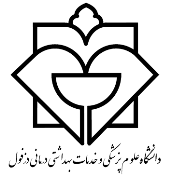 فرم تاییدیه محل سکونت داوطلب بهورزی جهت خانه بهداشت ......اینجانبان امضا کنندگان ذیل بدین وسیله تایید می نماییم که:آقای / خانم:  	تاریخ تولد:	نام پدر:	متولد شهرستان:	شماره شناسنامه:	صادره از:با کد ملی:	از تاریخ:	لغایت:در روستای .......................................... به عنوان روستای اصلی محل خانه بهداشت / در روستای .................................... به عنوان روستای قمر محل خانه بهداشت سکونت داشته است.1.اینجانب ................................ بهورز خانه بهداشت .......................... تایید می نمایم که فرد فوق الذکر در سامانه سیب با کد خانوار .................................................. در جمعیت تحت پوشش این خانه بهداشت در روستای ............................................... ثبت گشته است.نام و نام خانوادگی بهورز ................................	امضا و مهر خانه بهداشت ...............................2.اینجانب .......................... مسئول مرکز بهداشتی درمانی .............................. تایید می نمایم که فرد فوق الذکر در سامانه سیب با کد خانوار ................................. در جمعیت تحت پوشش خانه بهداشت ............................................... ثبت گشته است.نام و نام خانوادگی مسئول مرکز............................................	امضا و مهر مرکز بهداشتی درمانی ...............................3.مدیر مرکز آموزش بهورزی شهرستان:	نام و نام خانوادگی ...............................................	امضا و مهر .................................................4.رئیس مرکز بهداشت شهرستان: 	نام و نام خانوادگی ...............................................	امضا و مهر .................................................اعضای شورای اسلامی روستای اصلیاعضای شورای اسلامی روستای اصلیاعضای شورای اسلامی روستای قمراعضای شورای اسلامی روستای قمرنام و نام خانوادگیامضانام و نام خانوادگیامضارئیس شورای اسلامی روستای اصلیرئیس شورای اسلامی روستای اصلیرئیس شورای اسلامی روستای قمررئیس شورای اسلامی روستای قمرنام و نام خانوادگیامضا و مهر شورانام و نام خانوادگیامضا و مهر شورادهیار روستای اصلیدهیار روستای اصلیدهیار روستای قمردهیار روستای قمرنام و نام خانوادگیامضا و مهر دهیارینام و نام خانوادگیامضا و مهر دهیاری